17.03.2022 | Nominacje do Fryderyków 2022 w kategoriach muzyki poważnejNagrania z udziałem akordeonisty Klaudiusza Barana, wiolonczelisty Marcina Zdunika, dyrygenta Mirosława Jacka Błaszczyka oraz AUKSO – Orkiestry Kameralnej Miasta Tychy pod dyrekcją Marka Mosia nominowane do nagrody Fryderyk w kilku kategoriach. Laureat XVIII Międzynarodowego Konkursu Chopinowskiego – Bruce Liu nominowany w kategoriach Najlepszy Album Polski za Granicą oraz Najwybitniejsze Nagranie Muzyki Polskiej.Wśród Najwybitniejszych Nagrań Muzyki Polskiej płyty: Aleksander Nowak / Szczepan Twardoch: Syrena. Melodrama aeterna, Chopin - Bruce Liu, In Via – Jan Łukaszewski i Polski Chór Kameralny, Jacek Różycki - Andrzej Kosendiak i Wrocław Baroque Ensemble oraz  Paweł Łukaszewski: III I VI Symfonia – Anna Mikołajczyk-Niewiedział, Mirosław Jacek Błaszczyk oraz Orkiestra i Chór Opery i Filharmonii Podlaskiej. Akademia Fonograficzna ogłosiła nominacje w jedenastu kategoriach muzyki poważnej. W każdej kategorii nominowanych zostało pięć albumów. Ze względu na ogromną liczbę zgłoszeń, płyty z kameralistyką będą ubiegały się o nagrodę w dwóch kategoriach – dla duetów i dla większych składów.Aż sześć nominacji otrzymały wydawnictwa z udziałem wybitnego akordeonisty Klaudiusza Barana. W kategorii Album Roku Recital Solowy została zauważona jego płyta Rosyjskie sonaty akordeonowe XX wieku, a w kategorii Album Roku Muzyka Współczesna - płyta Tribute to Moniuszko w wykonaniu Chopin University Accordion Trio. Nominację otrzymały także dwa wydawnictwa z muzyką kameralną: przygotowana w duecie Michałem Nagy płyta Astor Piazzolla: Centenario (kategoria Album Roku Muzyka Kameralna – Duety) oraz nagrana w większym składzie Stanisław Moryto: Solo & Chamber Works (kategoria Album Roku Muzyka Kameralna – Większe Składy).Dostrzeżono także albumy z udziałem artysty w kategorii Album Roku Muzyka Koncertująca: Harmonia Polonica Nova, gdzie wraz z Orkiestrą Filharmonii Kameralnej im. Witolda Lutosławskiego w Łomży wykonuje koncert Pawła Łukaszewskiego na akordeon i orkiestrę smyczkową oraz Cisza i krzyż, na której w utworach Sofii Gubajduliny towarzyszy artyście Sinfonia Varsovia i wiolonczelista Marcin Zdunik. Inne nagrania z udziałem Marcina Zdunika otrzymały także nominacje w kategoriach: Album Roku Muzyka Współczesna (Paweł Mykietyn – II Koncert na wiolonczelę i orkiestrę symfoniczną, Hommage à Oskar Dawicki) oraz Album Roku Muzyka Chóralna (Words of Mystery. Music for Choir And Cello).W trzech kategoriach wyróżniono nominacją dyrygenta Mirosława Jacka Błaszczyka: Album Roku Muzyka Współczesna (płyta BŁAŻEWICZ: Sonata i Koncert podwójny na skrzypce i akordeon), a także Album Roku Muzyka Współczesna oraz Najwybitniejsze Nagranie Muzyki Polskiej (płyta Paweł Łukaszewski: III I VI Symfonia). Także w trzech kategoriach nominowano płyty z udziałem AUKSO - Orkiestry Kameralnej Miasta Tychy pod dyrekcją Marka Mosia: dwie nominacje przypadły albumowi z operą Aleksandra Nowaka Syrena. Melodrama aeterna do libretta Szczepana Twardocha (w kategoriach: Album Roku Muzyka Oratoryjna i Operowa oraz Najwybitniejsze Nagranie Muzyki Polskiej), wyróżniono także album Great Encounters z utworami Adama Bałdycha, Krzysztofa Herdzina, Adama Pierończyka oraz Adama Sztaby.Ciekawa rywalizacja zapowiada się w kategorii Najlepszy Album Polski za Granicą. O statuetkę walczyć tu będą: młody, ale już utytułowany kontratenor Jakub Józef Orliński z płytą Anima Aeterna (Warner Classics), mistrz polskiej pianistyki Krystian Zimerman z płytą Beethoven: Complete Piano Concertos (Deutsche Grammophon), światowej sławy Kwartet Śląski z albumem Penderecki - Complete Quartets (Chandos), wirtuoz skrzypiec Janusz Wawrowski z płytą Phoenix (Warner Classics), a także Laureat XVIII Międzynarodowego Konkursu Chopinowskiego Bruce Liu w swoim solowym repertuarze z konkursu na albumie Chopin – Bruce Liu (Deutsche Grammophon). Ta ostatnia płyta ma także szansę na Fryderyka w kategorii Najwybitniejsze Nagranie Muzyki Polskiej.Akademia Fonograficzna wyróżniła polskie kompozytorki nominacją w kategorii Album Roku Muzyka Koncertująca dla wydanej przez Polskie Wydawnictwo Muzyczne / Anaklasis płyty Bacewicz, Kulenty, Sikora, Zubel - Polish Heroines of Music. W nagraniu albumu wzięli udział Bartłomiej Duś, Magdalena Duś, Misja Fitzgerald Michel oraz Orchestre Pasdeloup pod kierownictwem światowej sławy młodej dyrygentki Marzeny Diakun, która od 2021 roku piastuje stanowisko dyrektorki artystycznej Orkiestry Symfonicznej Miasta Madryt.Pełna lista nominowanych w kategoriach muzyki poważnej dostępna jest: tutaj.Fryderyki to nagrody przyznawane przez Akademię Fonograficzną, czyli powołane przez Związek Producentów Audio-Video jury, w skład którego wchodzi ponad 1600 artystów, twórców, producentów, dziennikarzy i reprezentantów branży fonograficznej. Nominowani do Fryderyków wyłaniani są w drodze tajnego głosowania wszystkich członków Akademii podzielonej na trzy sekcje: muzyki rozrywkowej, poważnej i jazzowej. Członkowie Akademii mogą należeć wyłącznie do jednej sekcji i tylko w jej obrębie mają prawo głosu. Dzięki temu każdy ma szansę wypowiedzieć się w tej dziedzinie muzyki, która jest mu najbliższa. To członkowie sekcji poważnej oddali głosy na ogłoszonych dziś nominowanych w 11 kategoriach.Zwycięzcy zostaną wybrani w drugiej turze tajnego głosowania. Wówczas członkowie Akademii będą mogli wskazać jedną pozycję w danej kategorii. W przypadku uzyskania tej samej liczby głosów przez dwie lub więcej nominowanych pozycji odpowiedniemu zwiększeniu ulegnie liczba zwycięzców. O Związku Producentów Audio Video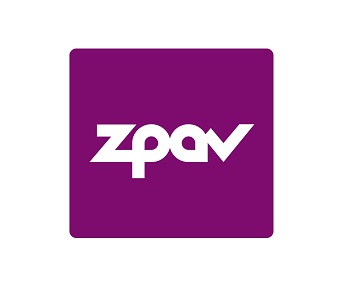 ZPAV jest stowarzyszeniem producentów fonogramów i wideogramów muzycznych, zrzeszającym ok. 90% rynku muzycznego w Polsce. Posiada zezwolenie ministra kultury i dziedzictwa narodowego na zbiorowe zarządzanie prawami producentów fonograficznych. Od momentu powstania w 1991 roku ZPAV prowadzi działania na rzecz dynamicznego rozwoju rynku muzycznego w Polsce. Jest grupą krajową Międzynarodowej Federacji Przemysłu Fonograficznego (IFPI), która zrzesza i reprezentuje światowy przemysł muzyczny (ponad 1 400 firm w 66 krajach). ZPAV działa na forum legislacyjnym, współpracuje z organami ścigania i wymiaru sprawiedliwości w dziedzinie ograniczenia naruszeń praw autorskich i pokrewnych, prowadzi szerokie działania edukacyjne oraz promocyjne, wspierające rozwój rynku muzycznego, m.in. opracowuje Oficjalną Listę Sprzedaży (OLiS) oraz przyznaje wyróżnienia Złotych, Platynowych i Diamentowych Płyt.Od 1995 r. ZPAV jest organizatorem Fryderyków – nagród muzycznych, przyznawanych przez środowisko muzyczne: muzyków, autorów, kompozytorów, producentów muzycznych, dziennikarzy i branżę fonograficzną, zrzeszonych w Akademii Fonograficznej.KONTAKT DLA MEDIÓW:
ZPAV / AKADEMIA FONOGRAFICZNA
Katarzyna Kowalewska: k.kowalewska@zpav.pl, tel.: +48 781 268 180